   MO Bar’s SUSTAINABILITY EFFORTSWhen MO Bar opened its doors in 2005, sustainability was an unfamiliar subject to most. However, with the vision and the leadership of our Director of Culinary Operations and Food and Beverage, Richard Ekkebus, we set new standards in our operations to ensure that we minimise our harm to the planet, by reducing our environmental footprint and maximising our social impact.From the get-go, this included such initiatives as serving only sustainable seafood, and supporting charities with causes close to our hearts. Today, we have constructive, meaningful practices in place focusing on ways to minimise waste, reduce single-use plastic and limit our carbon footprint.To further improve our practices, in 2021 we started working with ‘Food Made Good’, an organization that provides foodservice businesses with manageable means of understanding, reviewing, and acting on the issues that matter. Within this framework, ten major areas of sustainability are divided under three pillars: Society, Sourcing, and Environment. Accountability is key – our efforts are audited yearly to help us create a clear plan of action for continuous improvement.For more information, please scan the QR code below: 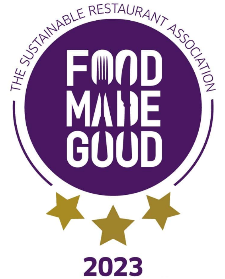 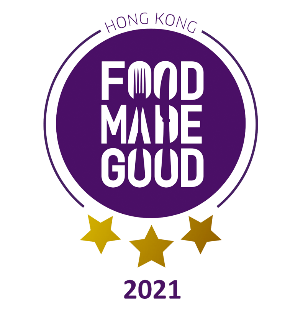 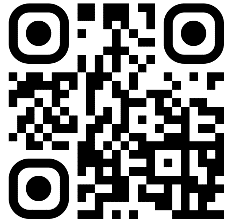 mo bar breakfast sets    the set is designed for individual consumptionfor tables with two diners or above, each diner is required to order one individual setcold dish gluten free or can be adapted to suit gluten free diet on request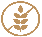  vegetarian or can be adapted to suit vegetarian diet on request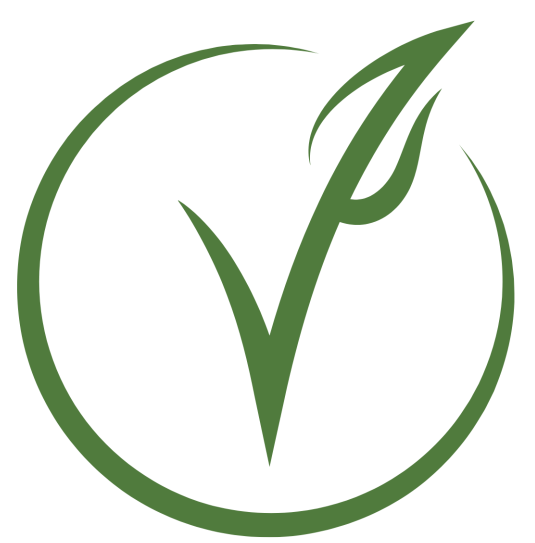   vegan or can be adapted to suit vegan diet on request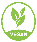  gluten free or can be adapted to suit gluten free diet on request vegetarian or can be adapted to suit vegetarian diet on request  vegan or can be adapted to suit vegan diet on requestbeveragesjuicesmineral watercoffeesmo bar coffee & croissant       mo bar breakfast setone cold or hot dish           + one coffee or tea           + one juice of choice   full mo bar breakfast set	  	one cold dish         + one hot dish         + one coffee or tea          +one juice of choice 118248328full mo bar breakfast feast	one cold dish           +one hot dish            + one coffee or tea           +one juice of choice          + a glass of champagne  428signature mo bar red bowl 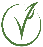 plain, greek or vegan yogurt with mixed berries, raspberry coulis, granola, chia seed pudding & almonds128breakfast cereals 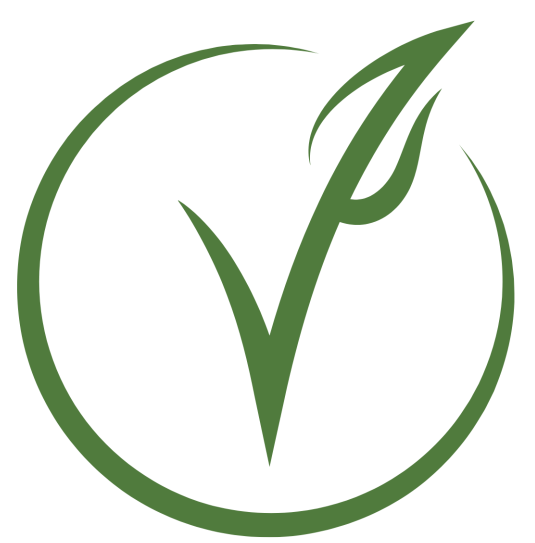 choice of granola, wheat bran bran or corn flakes		served with cold milk: whole, skimmed, soy, oat or almond milk98home smoked tasmanian salmon bagel 		with cream cheese, cucumber, lettuce, capers & red onions128breakfast basket with a selection of pastries homemade vegan croissant, pain au chocolat & signature danishserved with buffer & jams98fresh seasonal breakfast fruitplatter 98hot dishhot dishorganic free-range kin eggs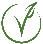 fried, scrambled, poached, omelette or boiled served with hash brown, crispy bacon, pork sausage,roasted roma tomato & toast136eggs benedicts 		treacle marinated back bacon or smoked salmon eggs ‘benedict’ english muffin topped with sauteed spinach, two poached eggs & hollandaise sauce128pancakes 	with mango, banana, passion fruit, lime peel & whipped coconut cream 108belgian waffle								with strawberry, whipped cream, shaved toasted almonds & maple syrup108dim sum (6pcs)							assorted steamed dim sum served with soy sauce & chili oil 138tiger prawn, chicken or minced beef congee with ginger, iceberg lettuce, spring onions, salted peanuts & crispy youtiao   108       stir fried noodle  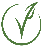 with soy sauce, bean sprouts, cabbage , spring onions & sesame108       chicken, chicken broth & rice noodle  						            with shiitake mushroom, iceberg lettuce & spring onion138iced tea “the landmark original blend”85milkwhole, skimmed, organic soy valrhona chocolate milk hot or cold 6088carrot, cloudy apple, grapefruit, mango, orange, pineapple, watermelon, tomato88japanese juicewhite peach(FOR ALL BREAKFAST SETS, ADD 15)103still or sparkling		nordaq fresh, house filtered water 350ml750ml5585acqua panna or san pellegrino, italy250ml750ml78105espresso, macchiato78americano, cafe latte, cappuccino, flat white, cafe mochaAll coffees are available decaffeinated whole, skimmed, organic soy, oat, almond milk available85french press                                            single origin brazilian coffee bean tends to be low in acidity, smooth in body with sweet flavors.85black						jing english breakfast8282jing earl grey8282oolongosmanthus9292puerhvintage cooked puerh8282greenjasmine pearlsjapanese sencha9210892108whitepremium white peony104herbalwhole chamomile flowers82peppermint82lemongrass & ginger82